О проведении районного этапа республиканского конкурса военно-патриотических творческих работ среди обучающихся общеобразовательных организаций «Славим подвиги земляков наших»	В целях формирования патриотических ценностей, а также в целях духовно-нравственного и  гражданско-патриотического воспитания детей и молодежиПРИКАЗЫВАЮ:       1.Провести с 16 по 23 ноября 2022 года  районный этап республиканского конкурса военно-патриотических творческих работ среди обучающихся общеобразовательных организаций (далее- Конкурс) для участия в гала-концерте, посвященного участникам Специальной военной операции «Славим подвиги земляков наших»2. Утвердить положение о Конкурсе согласно приложению 1 к настоящему приказу.      3. Руководителям общеобразовательных учреждений обеспечить активное участие детей и молодежи в Конкурсе.      4. Общее руководство организацией и проведением Конкурса возложить на Центр по работе с молодежью управления образования, молодежной политики, физической культуры и спорта администрации Батыревского района.      5. Контроль за исполнение данного приказа оставляю за собой.Начальник управления образования, молодежной политики, физической              культуры и спорта                                                                            И.П.Рубцова   Приложение №1К приказу № 408 от 16.11.2022ПОЛОЖЕНИЕ районного этапа республиканского  конкурса военно-патриотических творческих работ среди обучающихся общеобразовательных организаций «Славим подвиги земляков наших»ВВЕДЕНИЕРайонный этап республиканского  конкурса военно-патриотических творческих работ среди обучающихся общеобразовательных организаций, посвященный участникам Специальной военной операции «Славим подвиги земляков наших» (далее — конкурс) проводится в целях выявления талантливой молодежи в творчестве; поддержки защитников Отечества во время проведения Специальной военной операции, формирования чувства патриотизма и активной гражданской позиции у обучающихся и решает следующие задачи:поддержка и популяризация военно-патриотических песен, хореографических постановок и художественного слова, направленных на воспитание чувства патриотизма у подрастающего поколения;поддержка реализации творческих возможностей, развития лучших традиций художественного творчества молодежи;создание среды творческого общения участников.2. ОСНОВНЫЕ УСЛОВИЯ И ПОРЯДОК ПРОВЕДЕНИЯКонкурс проводится в заочном формате в два этапа: Муниципалъный этап — с 16 по 23 ноября 2022 года Республиканский этап — с 24 по 29 ноября 2022 года.Лучшие творческие выступления республиканского этапа примут участие в гала концерте, который состоится 5 декабря 2022 года в 15 00 в Чувашском государственном театре оперы и балета, по адресу г. Чебоксары, Московский проспект 1.Конкурс проводится среди обучающихся общеобразовательных организаций Чувашской Республики с 8 по 11 классы и учащихся средних профессиональных организаций.Номинации конкурса: «Военно-патриотическая песня». Исполнение соло и ансамблем, продолжительностью не более 3-4 минут.«Хореография». Исполняется эстрадный танец военной или патриотической тематики ансамблем до 20 участников, продолжительностью не более 3-4 минут.«Художественное слово». Исполняется одним участником в военной или патриотической тематике (стихотворение, проза, сказ одно произведение), продолжительностью не более 3 минут.«Видеоролик». Сюжет видеоролика должен содержать патриотическую тематику, информацию о Гepoяx Российской Федерации, Великой Отечественной войны,Героях CBO, «Героях среди нас», относящихся к муниципалитетам. Продолжительность видеоролика не более 4 минут.«Оригинальный жанр». Выступление должно содержать патриотическую тематику (рукопашный бой, военно-прикладные виды спорта, постановка элементов боевых видов искусств, маршевые ансамбли с элементами дефиле, отряды барабанщиц и т.д.) Участие в номинации предполагает сольное и коллективное выступление, продолжительностью не более 4 минут. Конкурс проводится в формате оценивания видеороликов по номинациям. Запись выступления должна иметь разрешение не менее 640 х 480 px и не превышать 4 минут.Выступление участников должно сопровождаться фоновым видеороликом дляотображения на заднем экране сцены в соответствии с тематикой номера.На республиканский этап от муниципалитета допускается одно лучшее выступление в каждой номинации.Участие в конкурсе подтверждает факт согласия участника на обработку персональных данных.Организаторы не несут ответственность за нарушение участниками конкурса авторских прав при использовании чужих материалов.Материалы для участия в   конкурсе   принимаются   на   эл.   адрес oksanoyka79@bk.ru (Приложение № 1):заявка с указанием ссылки на Яндекс — диск, темой выступления, наименованием муниципальной организации;Видеозаписи, направленные позже 23 ноября 2022 года, не рассматриваются.КРИТЕРИИ ОЦЕНИВАНИЯ Номинация «Военно-патриотическая песня». Исполнение соло.Критерии оценки: исполнение, артистизм, сценический вид, соответствие тематике отбора, временной регламент, фоновое видеосопровождение номера.Номинация «Хореография».Критерии оценки: исполнение, артистизм, сценический вид, соответствие тематике отбора, временной регламент, фоновое видеосопровождение номера.Номинация Художественное слово.Критерии оценки: полнота и выразительность раскрытия темы произведения, артистизм, раскрытие и яркость художественных образов, соответствие тематике отбора, временной регламент, фоновое видеосопровождение номера.Номинация «Видеоролик».Критерии оценки: информативность, соответствие тематике отбора, временной регламент, креативность, звуковое сопровождение, воздействие на зрителя, оформление видеоряда, оригинальность.Номинация: «Оригинальный жанр».Критерии оценки: соответствие тематике отбора, временной регламент, оригинальность, звуковое сопровождение, исполнительское мастерство, индивидуальность, композиционность, взаимодействие в коллективе.3. ПОДВЕДЕНИЕ ИТОГОВ. НАГРАЖДЕНИЕЖюри оценивает выступления участников конкурса по представленным критериям (от 1 до 10) с выставлением баллов по каждому критерию. Подведение итогов оформляется в протоколе заседания жюри. По результатам оценок жюри определяются победители и призеры Конкурса. ЗАЯВКАна участие в республиканском конкурсе военно-патриотических творческих работ среди обучающихся общеобразовательных организаций«Славим подвиги земляков наших»Наименование	муниципалитета	 	Номинация							 Полное	наименование	общеобразовательной	организации	(в соответствии	с Уставом)						____________________________________________________________________ Ссылка на видеоролик   					_Руководитель   	(Ф.И.О.полностью)Контактный телефон  		 E-mail:  	Директор общеобразовательной организации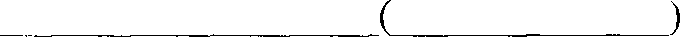 М.П.Руководитель органа управления образованием администраций муниципальных районов, муниципальных округов и городских округов Чувашской Республики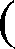 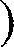 М.МЧăваш РеспубликинчиПатăрьел районĕнадминистрацийĕнвĕрентÿ, çамрăксен политикин, физкультурăпа спорт управленийĕПРИКАЗ№ 408 от 16.11.2022 г.Управление образования,молодежной политики, физической культуры и спортаадминистрации Батыревского района Чувашской Республики Патăрьел ялĕ                                                                                                             с. БатыревоПатăрьел ялĕ                                                                                                             с. БатыревоПатăрьел ялĕ                                                                                                             с. Батырево